
Online Shopping Questionnaire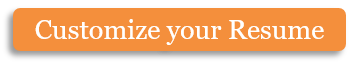 [XYZ Survey Company]Please check all that applyIf you have never shopped online, why is that?Which of the following websites have you used for online shopping?Below are some statements that have been used to describe how people feel about online shopping. Please indicate yes or no to reflect how the statement describes you.Copyright information - Please read© This Free Microsoft Office Template is the copyright of Hloom.com. You can download and modify this template for your own personal use. You can (and should!) remove this copyright notice (click here to see how) before customizing the template.You may not distribute or resell this template, or its derivatives, and you may not make it available on other websites without our prior permission. All sharing of this template must be done using a link to http://www.hloom.com/. For any questions relating to the use of this template please email us - info@hloom.comAre youAre youAge groupAge groupMale18 – 30Female31 – 39Prefer not to say40 – 4950 or overMarital StatusMarital StatusMarital StatusAges of children living at homeAges of children living at homeMarriedMarriedNo children at homeSingleSingleUnder 5DivorcedDivorced5 – 12SeparatedSeparated13 – 19WidowedWidowedLiving with partnerLiving with partnerOtherWhat is your annual income?What is your annual income?Where do you mainly utilize the Internet?Where do you mainly utilize the Internet?Where do you mainly utilize the Internet?Less than $30,000HomeHome$30,000 – $50,000WorkWork$51,000 – $60,000SchoolSchoolMore than $60,000LibraryLibraryOtherWhat is your main reason for using the Internet?What is your main reason for using the Internet?What is the average amount spent on monthly online shopping?What is the average amount spent on monthly online shopping?Shopping$0 – $50Work$51 –  $99Education$100 –  $150FunOver $150What is your Internet connection like?What is your Internet connection like?What kind of connection do you use for the Internet?What kind of connection do you use for the Internet?TerribleBroadbandGoodDial-upVery goodOtherExceptionalHow often do you shop online?How often do you shop online?Which of these marketing approaches that are commonly used by websites do you think is best?Which of these marketing approaches that are commonly used by websites do you think is best?DailyBillboardsWeeklyMagazinesMonthlyNewspapersYearlySearch enginesNeverOtherWhat is your usual method of payment when shopping online?What is your usual method of payment when shopping online?What do you think is the most important aspect of an online shopping site?What do you think is the most important aspect of an online shopping site?PayPalSecurityCheckTrustDebit CardPrivacyCredit CardMoney orderWhat method of shopping do you prefer?What method of shopping do you prefer?When you shop online, what do you mostly shop for?When you shop online, what do you mostly shop for?When you shop online, what do you mostly shop for?OnlineBooksBooksBrick and mortarMusicMusicMoviesMoviesElectronicsElectronicsComputersComputersMusical instrumentsMusical instrumentsConcert ticketsConcert ticketsClothing and accessoriesClothing and accessoriesFootwearFootwearCell phone / accessoriesCell phone / accessoriesFlowersFlowersTravel (airline tickets, hotels, car rentals)Travel (airline tickets, hotels, car rentals)OtherAmazonAmazoneBayeBayHautelookHautelookSneakpeeqSneakpeeqSole DazzleSole DazzleBirchboxBirchboxOtherI have never used these websites.I have never used these websites.YesNoI believe shopping online is a fun way to shop.YesNoI enjoy the assistance I get at my local stores.YesNoIn my opinion, online shopping is much easier than local store shopping.YesNoI think local stores have better pricing and sales than online shops.YesNoI think it is difficult to find what I need when shopping online.YesNoI don't believe that online stores have everything I need compared to local shopping.YesNoI believe the hassles of shipping and returns in the world of online shopping are just not worth it.YesNoI do not like having to provide my credit card number when shopping online.